                   Су-Джок для активизации речевого развития    В раннем детстве у человека формируются фонематический слух, речь, звукопроизношение, сенсомоторика. Детям, которые вовремя не получили необходимое речевое развитие, тяжело догнать своих сверстников. Степень развития мелкой моторики пальцев рук влияет на состояние речи ребенка. Поэтому элементы су-джок включаются в комплекс упражнений для детей с речевыми нарушениями. В логопедии су-джок активно используется, так как развивает: фонематический слух; лексику, грамматику; ориентацию в пространстве; произношение; мелкую моторику. Во время таких занятий происходит стимуляция областей мозга, которые отвечают за речь, память, концентрацию внимания. В комплексе терапия способствует постепенной коррекции логопедических нарушений.    Рекомендуется использовать шарики и металлические кольца в комплексе со специальными играми и упражнениями.     В зависимости от конечной цели существуют различные направления упражнений с су-джок.     Для развития речевых навыков актуальны следующие: положить шарик на раскрытую ладонь и удерживать в таком положении не менее 30 секунд, положить шарик на ладонь одной руки и прикрыть сверху другой, потом поменять руки местами, сжимание и разжимание шарика в кулаке по очереди каждой рукой, активное надавливание на иголки шарика пальчиками, надавливание на массажер щепотью, катание шарика по ладоням рук круговыми движениями, особенный акцент сделать по подушечке под большим пальцем, прокатывание шарика по расправленным ладоням вверх-вниз, удерживание массажера тремя пальчиками по очереди каждой рукой (задействуются большой, указательный, средний пальцы).     Упражнения с кольцом заключаются в надевании его на каждый палец поочередно и передвижении вверх-вниз до конца при помощи большого и указательного пальцев другой руки. Один палец необходимо массировать ритмичными движениями не менее 1 минуты. Важно! Не растягивайте кольцо и не оставляйте его на пальцах в перерыве между упражнениями, чтобы оно не деформировалось и не потеряло свои терапевтические свойства!    С помощью су-джок-терапии определенные мышцы подготавливаются для перехода на следующий уровень активности. Занятия с су-джок также дают такой эффект, как повышение физического и умственного развития у детей и взрослых.     Существует достаточно много вариантов упражнений с тренажерами суджок. Человек, который делает массаж (педагог или родитель), в процессе может их дополнять и придумывать свои. Главное, чтобы были соблюдены основные принципы использования су-джок: проводите занятия, только когда человек здоров. Манипуляции с шариками необходимо проводить до того, как на коже появится розовый цвет, а по телу пойдет тепло. Избегайте нахождения массажного кольца или шарика в одном положении. 

Источник: https://emberint.ru/articles/su-dzhok/
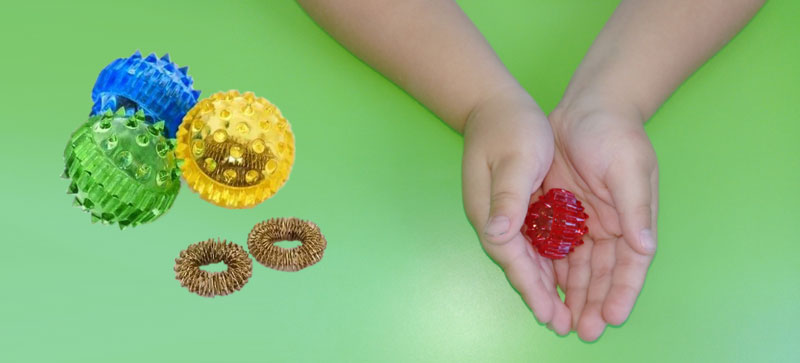 